Universidade Federal do Estado do Rio de Janeiro – UNIRIOPró-Reitoria de Graduação - PROGRAD ANEXO IV (Para candidatos às cotas L1, L3 e L4 que se enquadrem nesta situação)DECLARAÇÃO DE MORADIA ALUGADA (Se o comprovante de residência não estiver no nome de um membro familiar) Eu, ____________________________________________________________ (proprietário do imóvel), CPF nº ________________________, declaro sob as penas da lei, para comprovação, que ________________________________________________________, candidato(a) a uma vaga nesse processo seletivo da UNIRIO, reside em minha propriedade desde _______________, pagando, como aluguel, a quantia de R$___________________. O imóvel está localizado na rua _________________________________________, 	nº________, 	bairro ______________________________, na cidade de __________________________________ Estado __________________________________. 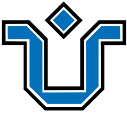 Declaro a verdade e estou ciente de que a omissão de informações ou a apresentação de dados ou documentos falsos e/ou divergentes implicam na desclassificação do concurso ou perda da vaga na Instituição, sem prejuízo das demais sanções penais cabíveis. Local e data: ____________________, _____ de _______________ de 2024. _____________________________________________________ Assinatura do Proprietário do imóvel (Anexar documento oficial com foto e assinatura do proprietário do imóvel) _____________________________________________________ Assinatura do candidato 